												ПроектСхема движения акции «Бессмертный полк» 9 мая 2019 года от парка Победы им. Даира Асанова до Площади Победы (Вечный Огонь)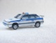 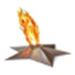 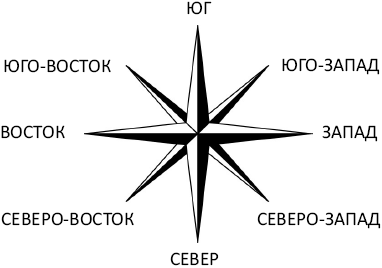 